CURRICULUM VITAEMuhammad Abbas Said Muhammad El-Masry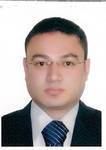 Title: Lecturer.Degree (s): M.B.B.Ch, M.Sc., Facharzt, Dr.med., MD.Specialty: Internal Medicine.Subspecialty: Gastroenterology, Hepatology & Endoscopy.Main Activities: Patient care, Research, Teaching.Institute: Assiut University Hospitals & Faculty of Medicine, Egypt.Past Institute: Hamburg University Hospital-Eppendorf, Germany.Email: masaeed2@yahoo.com1. PERSONAL DATA:Full Name: Muhammad Abbas Said Muhammad El-Masry.Initials: MA.Surname: El-Masry.First name: Muhammad Abbas.Sex: Male.Date of birth: 03 July 1979.Nationality: Egyptian.Marital status: Single.Current address: Department of Internal Medicine, Hepatogastroenterology & Endoscopy unit, Assiut University Hospitals & Faculty of Medicine, Assiut, Post-code: 71515, Egypt.Phone: Department: +2088413826              -Home: +20867460265.Fax: +20882333327 Previous address: (2009-2011)Department of Interdisciplinary Endoscopy, Hamburg University Hospital -Eppendorf. Martini Street 52 -20246 Hamburg, Germany.
Telephone:+49040741050098 -Mobile:+4901743845002.
Fax: +49040741040004.Speciality: Internal Medicine.Subspeciality: Gastroenterology, Hepatology & Endoscopy.2. QUALIFICATIONS:1996 General Certificate of Secondary Education (GCSE).            El-Edwa Secondary School, El-Minia, Egypt.             Score: 375.5 marks out of 400 (93.9%)2002 Bachelors of Medicine (MB ChB).           Faculty of Medicine, Assiut University, Egypt. [Very Good].2006 Master Degree in Internal Medicine (M.Sc.).           Faculty of Medicine, Assiut University, Egypt.Part I: Pathology, Bacteriology and Clinical Pathology: Excellent.Anatomy, Histology and Physiology: Very good.Biochemistry and Pharmacology: Very good.Research: Excellent.Part II: Internal Medicine: Very good.Overall grade: Very Good. * No candidate in that year got higher grades.2007 Part I of MD Internal Medicine: Passed.2012 Part II of MD Internal Medicine: Passed. (Assiut University, Egypt).3. POSTS HELD:* The period from 09/06/2009 through 30/09/2009 was spent in a German language course at did institute in Hamburg-Germany.4. Languages:Arabic: Native Language. English: Very good, National TOEFL (Score 480). German: Very good (B2 level).French: Fair.5. Professional registration:Egyptian Medical License since 3rd March 2004 till Present.German Medical License since 1st October 2009 till 30/09/2011.6. Clinical experiences in Assiut, Egypt (2002-2009)&(2011-till Present):Assiut University was inaugurated in 1957 to encourage research, education and community services in Upper Egypt. It is located in Assiut city which is 375 Km south of Cairo, the capital. The university comprises sixteen faculties and two higher institutions. PO Code No. 71515, Egypt. http://www.aun.edu.egAssiut University Hospital is the biggest hospital in Upper Egypt and is the 3rd biggest in the whole country with continuous expansion. It is the core referral center for the whole Upper Egypt that serves about twenty million people. The hospital contains 2027 beds, including 94 ICU beds, and 46 operative theaters in which 240 operations are performed daily. 1478 medical and 6428 paramedical staff serves in this hospital. 3000 patients visit the outpatient clinics and 1000 are received in the emergency departments daily. The Department of Internal Medicine consists of  >160 beds  including Hepatology and Gastroenterology Unit (30 beds),Gastroenterology Intermediate Care Unit (8 beds), GIT Oncology Unit (8 beds), Infectious Diseases & Fevers Unit (8 beds),Interventional Ultrasonography Unit, GIT endoscopy Unit and Laparoscopy Unit in addition to a side-room laboratory, Endocrinology Unit(16 beds), Diabetes and Metabolism Unit (16 beds), Hematology Unit(16 beds), Hamatologic intensive care Unit(6 beds) with a lab. For plasmapharesis, Cardiology Unit (16 beds), Coronary intensive care Unit(10 beds), Nephrology Unit (16 beds) with a large dialysis unit and Rheumatology unit (10 beds) with a unit for EMG & NCV.During my job in this department, I have worked as a House Officer (Intern) for 2 months, as a Senior House Officer (resident doctor) for 3 years and as a Registrar (Assistant Lecturer) for 2 years.My clinical duties included outpatient clinic sessions (new and follow up patients), ward rounds, 2-3 shifts per week (each lasting 24 hours, taking care of newly admitted and emergency cases). My duties also included performing GI endoscopy, abdominal ultrasonography and also performing pre operative assessment of patients in different departments. Moreover, I have participated in medical seminars, journal clubs, case presentations, conferences, and clinical research project. The post was rotational between the different units every 3 or 4 months. The team would generally consist of one Professor (consultant), one Lecturer (senior registrar), one Assistant Lecturer (registrar), and one Senior House Officer (resident). I had the chance to deal with several hundreds of cases in the following specialties: Cardiology, Endocrinology & Diabetes, Hematology, Nephrology, Respiratory Medicine & TB, and Rheumatology, in addition to dealing with emergency cases. During my rotation in the Hepatology, Gastroenterology & Fevers Units, I have dealt with thousands of patients with liver and gastrointestinal diseases, and systemic infectious diseases especially those prevalent in Egypt (mainly TB, Hepatitis, typhoid fever, meningitis, chronic diarrhea, PUO, many parasitic infections), in addition to hepatic, gastrointestinal, and abdominal emergencies. I have also dealt with hundreds of cases presenting with fever ± anemia ± jaundice ± hepato/splenomegaly ± lymphadenopathy, and cases with hidden sepsis, such as amoebic abscess, psoas abscess, perinephric and subphrenic sepsis plus many others.I have also been helping my Egyptian Professors in their private clinics and endoscopy Unit (I was the first assistant of Prof. Dr. Mohamed Adawy Nafeh, the Head of the Tropical Medicine and Gastroenterology in his private center from 2003-2008, performing case taking, clinical examination, Ultrasonography and Endoscopy under his direct supervision).7.Teaching duties (5. 2007-5. 2009) (10. 2011till present)  Assiut university-Egypt:I did undergraduates teaching (four sessions per week), in addition to two hours for the students in the School of Nursing in the period of (2008-2009). I also do practical teaching and supervise junior doctors on how to do gastrointestinal endoscopy and abdominal Ultrasonography.8. Clinical Experiences:A- Clinical Procedures:Insertion of central and arterial lines, Venous cut down. ECG, Cardiopulmonary Resuscitation, Pericardiocentesis, Pleurocentesis, Abdominal tapping (paracentesis), Lumbar Puncture, Liver biopsy, Liver & splenic aspiration, Sengstaken Tube Insertion.B- Abdominal Ultrasonography (over >5 years).I have done several thousand abdominal ultrasound examination, Ultrasound-guided true-cut needle liver biopsy, Liver aspirate, Alcohol and acetic acid injection of hepatic focal lesions, Splenic aspirate, Liver abscess evacuation and obtaining samples from any accessible intra-abdominal collection for diagnostic purposes.In the period between 2009-2011 as trainee in UKE-Hamburg-Germany under supervision of PD Dr. med Angelika Guethoff including training on contrast enhanced abdominal ultrasound, Doppler and Duplex of portal vein and percutaneous liver biopsy(Training certificate is available at request).C-Endoscopy Experience (over >5 years) 2004-2009 and 2011-till present at Assiut University Hospitals:1. Diagnostic Oesophago-Gastro-Duodenoscopy.2. Diagnostic sigmoidoscopy & colonoscopy.3. Therapeutic upper & lower endoscopy:a. Sclerotherapy of oesophageal & gastric varices.b. Band ligation of oesophageal varices.c. Polypectomy & Biopsy.d. Argon plasma coagulation.e. Bougierung & balloon dilatation.4. ERCP and PTCD.In the period between 10.2009-10.2011 In UKE-Hamburg, Interdisciplinary Endoscopy Center (Prof. Dr. med Thomas Roesch) (Fellowship certificate and training course certificate available on request):1. PEG.2. IGB, Endobarrier and Endosphere placement for morbid obesity.3. Oesophageal, duodenal and colonic Metallic stenting.4. Closure of GI fistulas and perforations using OTSC.5.  Advanced PTCD, ERCP and cholangioscopy.6. EUS interventions.D-Laparoscopy (During my fellowship in UKE-Hamburg)Minilaparoscopy training in department of Gastroenterology under supervision of Prof. Dr. med Ansagar Lohse and PD Dr. med Christian Frenzel at UKE-Hamburg for diagnosis of peritoneal and liver diseases(Training certificate available on request).E-Interventional Radiology (4 months experience at UKE-Hamburg)Hepatobiliary Interventional techniques with training on TIPS under supervision of Prof. Dr. med Christian Habermann at diagnostic center in UKE-Hamburg (Training certificate available on request). 9. Research experiences:Advances in therapeutic pancreatobiliary endoscopy (ongoing studies with endoscopy team at UKE-Hamburg).10. Scientific Degrees:1- Master Thesis (Assiut University-Egypt):Title:Association of Helicobacter Pylori Infection with some Hematological Diseases (one year study)...120 cases.Supervised by:Prof.Dr. Yousreyia A. Ahmad, Prof. Dr. Fatema A. Abdel-Moez, Prof. Dr. Muhammad G. Mostafa in the Faculty of Medicine, Assiut University, Egypt, 2006. Grade: Excellent.2-MD Thesis (Hamburg University-Germany 2011)Titel: Prevalence of Subsquamous Intestinal Metaplasia in Endoscopic Mucosal Resection Specimens of Patients with Barrett's Esophagus.Supervised by: Prof. Dr. Thomas Roesch and PD Dr. Andreas Marx.Grade: Very good.(Published on the electronic site of Hamburg university and available on Google).3-Specialist (Facharzt) in Internal Medicine and Gastroenterology (German Medical Board in 2011-Hamburg, Germany).4-MD Thesis (Assiut University-Egypt)Titel: Percutaneous Transhepatic Management of Extrahepatic Cholestasis.Supervised by: Prof. Dr. Abdalla I. Kelani, Prof. Mostafa M. Hareedy and Prof. Mostafa A. Al Sharkawy.10. Publications:A) Studies:  1- Y. A. Ahmad, F. A. Abdel-Moez, M. G. Mostafa, O. A. Ibrahiem, H. A. Nafady and M. A. El-Masry. Association of Helicobacter pylori Infection with Some Haematological Diseases; One-Year Study. Egyptian Journal of Gastroenterology, 2007, 15: 47-63.2- von Renteln D, Roesch T, Kratt T, Denzer UW, El-Masry M, Schachschal G. Endoscopic Full-Thickness Resection of Submucosal Gastric Tumors. Dig Dis Sci. 2012 May, 57(5):1298-303.3- Kelani AI, Haridi MA, El-Sharkaway MA, Roesch T, El-Masry MA. Outcome of different transhepatic interventions for malignant biliary obstruction. Assiut  Med. J. Vol. (37), No. (3), September 20134- Anders M, Bähr C, El-Masry MA, Marx AH, Koch M, Seewald S, Schachschal G, Adler A, Soehendra N, Izbicki J, Neuhaus P, Pohl H, Rösch T. Long-term recurrence of neoplasia and Barrett's epithelium after complete endoscopic resection. Gut. 2014 Jan 3.5- Anders M, Lucks Y, El-Masry MA, Quaas A, Rösch T, Schachschal G, Bähr C, Gauger U, Sauter G, Izbicki JR, Marx AH. Subsquamous extension of intestinal metaplasia is detected in 98% of cases of neoplastic Barrett's esophagus. Clin Gastroenterol Hepatol. 2014 Mar;12(3):405-10. B) Reviews1- H. Sakamoto, M. Kitano, K. Kamata, M. El-Masry, M. Kudo. Diagnosis of Pancreatic Tumors by Endoscopic Ultrasonography. World J Radiol 2010 April 28; 2(4): 122-34.2- D. von Renteln, M. Drechsler, M. A. El-Masry, T. Rösch. Moderne endoskopische Verschlusstechniken - nicht nur hilfreich bei NOTES. Der Gastroenterologe, July 2010, Volume 5, Issue 4, pp 355-362C) Congress abstracts:1-Denzer UW, El-Masry M, Anders M, von Renteln D, Groth S , Rösch T, Schachschal G. SAC Studie (Short Access Cholangioscope): Prospektive multizentrische Evaluation eines neuen Kurz-Cholangioskops bei Gallengangsstrikturen und -steinen. Erste Ergebnisse. Z Gastroenterol 2011; 49 - P035.2-Anders M, Lucks Y, El-Masry MA, Quaas A, Rösch T, Schachschal G, Bähr C, Gauger U, Sauter G, Izbicki JR, Marx AH. Regelmäßige Ausdehnung der Barrett metaplasie unterhalb von Plattenepithel. Endo heute 2013; 26 - FV23- Anders M, Lucks Y, El-Masry MA, Quaas A, Rösch T, Schachschal G, Bähr C, Gauger U, Sauter G, Izbicki JR, Marx AH. Su1458 Subsquamous Extension of Intestinal Metaplasia Is a Regular Event in Neoplastic Barrett Esophagus. Gastrointestinal Endoscopy; Volume 77, Issue 5, Supplement , Page AB331, May 2013.11. Congress Prsentations:A) Lectures:1- Differential Diagnosis of Pancreatic Lesions: Basics, EUS and Other Tests. Thomas Rösch and Muhammad El-Masry.  UEGW 2010 Oct 23-27; Barcelona, Spain. 2- Alternative Biliary Access: New approaches to ERCP Failure. Muhammad El-Masry. 2nd Annual International Conference of Hepato-Gastroenterology 5-7 April, 2012, Sonesta St.George Hotel, Luxor, Egypt.B) Abstracts:1- Long-term Recurrence after Complete Endoscopic Eradication of Neoplastic Barrett Esophagus. Anders M, El-Masry M, Rösch T, Marx A. et al. at DDW 2013, USA. 2- Subsquamous Extension of Intestinal Metaplasia is a Regular Event in Neoplastic Barrett Esophagus. Anders M, El-Masry M, Rösch T, Marx A.et al. at DDW 2013, USA.C) Posters:1-Zugang zu den Gallenwegen mit Single-Ballon-Endoskop – erste Erfahrungen aus der ABA-Studie (Alternative Biliary Access). Denzer U, Roesch T, El-Masry M, Anders M, von Renteln D, Schachschal G. (65th DGVS and the 4th DGAV Conference, Germany). 12. Awards and Honors:1-The Ideal Physician Prize (Assiut University, Egypt 2005).2- Late Prof. Zohair Noaman Prize for 1st Place in Master degree (Assiut University, Egypt 2006).3-DAAD Scholarship (Germany 2009-2011)4-The Best Poster (Full thikness Submucosal Endoscopic Resection of Gastric Tumors..Animal Study)   at the 2nd Annual International Conference of Hepato-Gastroenterology 5-7 April, 2012, Sonesta St.George Hotel, Luxor, Egypt.13. TRAINING & COURSES:A-Endoscopy:8th International Gastroenterology, Therapeutic Gastrointestinal Endscopy, 9-11 Dec. 2006, Theodor Bilharz Institute. .4th International Gastroenterology, Hepatology, Endscopy Symposium, 24-26 Feb. 2007, KASR AL AINI, Cairo, Egypt.9th International Gastroenterology, Therapeutic Gastrointestinal Endscopy, 8-11 Dec. 2007, Theodor Bilharz Institute. .Gastro Intestinal towards optimum practice (GITOP) Course on Management of Upper GIT Bleeding (Cairo University in co-operation with McGill university) 2008, Cairo, Egypt.The Workshop of Hepatobiliary & GIT diagnostic and interventional techniques. Ain Shams University Specialized Hospital, 15-18 Nov.2008.10th International Workshop on Therapeutic Gastrointestinal Endscopy, 30 Nov.-1 Dec. 2008, Theodor Bilharz Institute. .6th International Gastroenterology, Hepatology, Endscopy Symposium, 28 Feb.-2 March 2009, KASR AL AINI, Cairo, Egypt.ENDOCLUBNORD 6-7 Nov. 2009, Hamburg, CCH, Germany.ENDOCLUBNORD 5-6 Nov. 2010, Hamburg, CCH, Germany.B-Gastroenterology & Hepatology: The 3rd APASL Single Topic Conference, Liver Fibrosis with and without Hepatitis, 30 Jan.-1 Feb.2008, Cairo,Egypt.The 11th Annual Scientific Conference of Gastroenterology & Liver Diseases,  6-7 May, 2008, Assiut University, Egypt.The 1st  International Hepatology & Gastroenterology Postgraduate Course 28-29 Nov. 2008, Cairo, Egypt.The 7th Annual Congress of Internal Medicine Department and the 2nd Annual Congress of Hepatogastoenterology Unit,24-25 Dec. 2008,  Assiut University, Egypt.The 64th DGVS and the 3rd DGAV Conference, 30 Sep.-3 Oct.2009, Hamburg, CCH, Germany.Norgine-Gastro-Seminar 2009∕2010, 11 Nov., Linder Hotel, Hamburg, Germany.4th Clinical Hepatology Course, 26-28 Nov.2009, Hotel Dornit Sofitel, Hamburg, Germany.Hamburger Gastroenterology Course, 30th Nov. - 4th Dec.2009, Hotel Hafen Hamburg, Hamburg, Germany.Gastroenterology Update Symposium, 14th April 2010, Haus der Wirtschaft, Hamburg.The 2nd Annual International Conference of Hepato-Gastroenterology 5-7 April, 2012, Sonesta St.George Hotel, Luxor, Egypt.The 4th Annual Conference of National Hepatology & Tropical Medicine Research Institute (NHTMRI), 17-18 Oct. 2012, Cairo.The 3rd Annual Meeting of the Egyptian Society of liver Cancer, 1-2 Nov. 2012, Fairmont Towers Hotel, Heliopolis, Cairo.C- Internal Medicine:1st International Conference of Diabetes of Upper Egypt Universities, 12-14 Jan 2005, Luxor, Egypt.          The 8th of May International Thalassemia Day, 8 May, 2005, Cairo, Egypt.4th International Conference of ESPHO. March 2006, .3rd International Conference of Diabetes of Upper Egypt Universities, 7-9 Feb. 2007, Luxor, Egypt.14-Memberships:Egyptian Medical Syndicate.German Medical Syndicate (Hamburg 2009-2011).Egyptian Society of Viral Hepatitis.15-References:Prof. Dr. Mohamed Adawy NafehHead of Tropical Medicine Department, Assiut University, Egypt.Tel: +20882292364 - Mobile: +2 0105688791 - Fax: +20882333327.E-mail: manafeh@yahoo.comProf. Dr. Enas Ahmed Reda Al-KareemyProfessor of Internal Medicine, Head of Gastroenterology unit, Assiut University, Egypt.Tel: +2088 2413816, Mobile: +201000004303, Fax:+20882333327.E-mail: alkareemy@yahoo.co.ukProf.Dr.med.Thomas RoeschDirector of Interdisciplinary Endoscopy Department.  Hamburg University- Eppendorf, Hamburg, Germany. Editor in Chief of Endoscopy Journal.Telephone: +49041050098, Mobile: +4901733858475.Fax: +490407410 40004.E-mail: t.roesch@uke.dePD. Dr. med  Stefan LuethOberarzt (Gastroenterologie)I. Medizinische Klinik und PoliklinikUniversitätsklinikum Hamburg-EppendorfMartinistr. 5220246 HamburgTelefon: 040-7410-58941 Fax: 040-7410- 40001 Mail: s.lueth@uke.deLeiter Studienambulanz, Bereich VirushepatitisPD. Dr. med Ulrike W. Denzer Klinik und Poliklinik für Interdisziplinäre EndoskopieUniversitätsklinikum Hamburg-EppendorfMartinistr. 5220246 HamburgTel:  040-7410-55380Fax:  040-7410- 40004Email:  u.denzer@uke.uni-hamburg.de / u.denzer@uke.deYearPlace of workPost01/03/2003- 28/02/2004Assiut University Hospitals, Assiut, Egypt.House Officer “Intern”.01/03/2004- 12/03/2007Internal Medicine Department, Assiut University Hospitals, Assiut, Egypt.                  Resident doctor.13/03/2007- 1/05/2007Internal Medicine Department, Assiut University Hospitals, Assiut, Egypt.                  Clinical demonstrator.02/05/2007- 09/06/2009Internal Medicine Department,Hepatogastroenterology and Endoscopy Division,Assiut University Hospitals, Assiut, Egypt.                  Assistant lecturer.01/10/2009- 30/09/2011  Department of Interdisciplinary Endoscopy, UKE-Hamburg,Hamburg University, Germany.Clinical and Research fellow. 01/10/2011- 29/06/2013Internal Medicine Department,Hepatogastroenterology and Endoscopy Division,Assiut University Hospitals, Assiut, Egypt.                  Assistant lecturer.30/06/2013 till presentInternal Medicine Department,Hepatogastroenterology and Endoscopy Division,Assiut University Hospitals, Assiut, Egypt.                  Lecturer